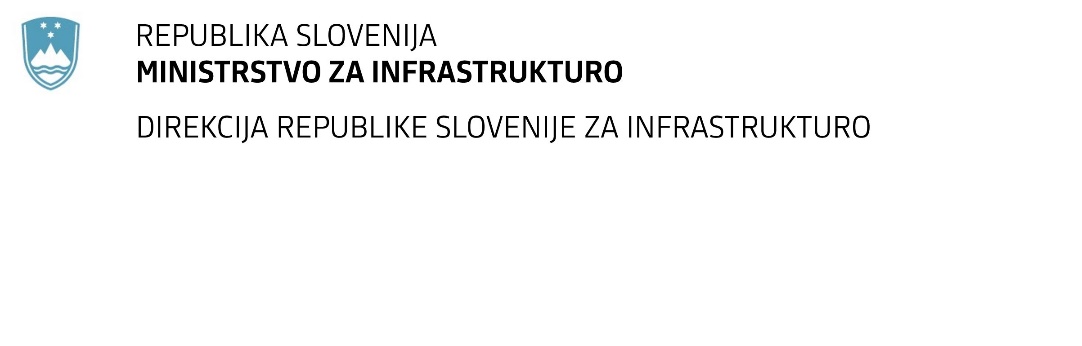 SPREMEMBA ROKA ODDAJE IN ODPIRANJA PONUDB za oddajo javnega naročila Obvestilo o spremembi razpisne dokumentacije je objavljeno na "Portalu javnih naročil" in na naročnikovi spletni strani. Obrazložitev sprememb:Spremembe so sestavni del razpisne dokumentacije in jih je potrebno upoštevati pri pripravi ponudbe.Številka:43001-494/2020-01oznaka naročila:D-13/21 G   Datum:03.02.2021MFERAC:2431-20-001834/0Izgradnja novega prepusta na cesti R2-423/1282 Podsreda – Pilštanj v naselju Šonovo km 3,020Rok za oddajo ponudb: 5.3.2021 ob 09:00Odpiranje ponudb: 5.3.2021 ob 09:01Rok za sprejemanje ponudnikovih vprašanj: 26.2.2021 do 12:00Garancija za resnost ponudbe velja na prvotno predviden rok za odpiranje ponudb.